KARTA PRZEDMIOTUUwaga: student otrzymuje ocenę powyżej dostatecznej, jeżeli uzyskane efekty kształcenia przekraczają wymagane minimum.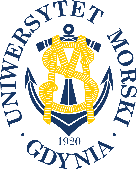 UNIWERSYTET MORSKI W GDYNIWydział Zarządzania i Nauk o Jakości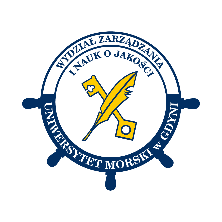 Kod przedmiotuNazwa przedmiotuw jęz. polskimEKSPLOATACJA URZĄDZEŃ GASTRONOMICZNYCHKod przedmiotuNazwa przedmiotuw jęz. angielskimUSIGE OF GASTRONOMIC DEVICESKierunekNauki o JakościSpecjalnośćUsługi Żywieniowe i DietetykaPoziom kształceniastudia pierwszego stopniaForma studiówniestacjonarneProfil kształceniaogólnoakademickiStatus przedmiotuobowiązkowyRygoregzaminSemestr studiówLiczba punktów ECTSLiczba godzin w tygodniuLiczba godzin w tygodniuLiczba godzin w tygodniuLiczba godzin w tygodniuLiczba godzin w semestrzeLiczba godzin w semestrzeLiczba godzin w semestrzeLiczba godzin w semestrzeSemestr studiówLiczba punktów ECTSWCLPWCLP4299Razem w czasie studiówRazem w czasie studiówRazem w czasie studiówRazem w czasie studiówRazem w czasie studiówRazem w czasie studiów18181818Wymagania w zakresie wiedzy, umiejętności i innych kompetencjiCele przedmiotuPrzekazanie wiedzy na temat zasad działania, budowy, obsługi i eksploatacji maszyn i urządzeń gastronomicznych. Nabycie umiejętności oceny parametrów technicznych maszyn i urządzeń gastronomicznych.Analiza kryteriów eksploatacyjnych i zasad bhp obowiązujących podczas obsługi maszyn i urządzeń gastronomicznych.Osiągane efekty uczenia się dla przedmiotu (EKP)Osiągane efekty uczenia się dla przedmiotu (EKP)Osiągane efekty uczenia się dla przedmiotu (EKP)SymbolPo zakończeniu przedmiotu student:Odniesienie do kierunkowych efektów uczenia sięEKP_01zna zasady budowy urządzeń gastronomicznych.NK_W04, NK_W05EKP_02zna zasady bezpiecznej obsługi urządzeń gastronomicznych, interpretuje normy i instrukcje obsługi urządzeń.NK_W03, NK_W07, NK_W08EKP_03potrafi ocenić przydatność urządzeń do produkcji gastronomicznej.NK_W05, NK_U02, NK_K01EKP_04potrafi przeprowadzić proces produkcyjny zgodnie z instrukcją, współpracuje w zespole przyjmując w nim różne role; dokonuje analizy wyników wydajności i wyboru najbardziej optymalnych parametrów procesu.NK_W03, NK_W04, NK_U05, NK_U06, NK_U10, NK_K01EKP_05przeprowadza ocenę kryteriów eksploatacyjnych i zasad bhp obowiązujących podczas obsługi maszyn i urządzeń gastronomicznych; ma świadomość odpowiedzialności za pracę oraz bezpieczeństwo własne i zespołu.NK_W07, NK_U09, NK_U11, NK_K03, NK_K04Treści programoweLiczba godzinLiczba godzinLiczba godzinLiczba godzinOdniesienie do EKPTreści programoweWCLPOdniesienie do EKPRodzaje sprzętu i urządzeń gastronomicznych, wymagania dotyczące konstrukcji urządzeń gastronomicznych. Materiały konstrukcyjne. Zasady działania urządzeń, rodzaje napędów maszyn elektrycznych, parametry pracy urządzeń. Zasady BHP dotyczące obsługi urządzeń gastronomicznych. Systemy oświetlenia i wentylacji w zakładach gastronomicznych. 13EKP_01, EKP_02Maszyny i urządzenia do obróbki mechanicznej żywności. Charakterystyka budowy i zasada działania maszyn i urządzeń służących do mycia i obierania warzyw. Urządzenia stosowane w procesach obróbki wstępnej, czystej surowców żywnościowych – budowa i zasada działania. Zasady oceny pracy urządzeń.1EKP_01, EKP_02, EKP_03Podstawowe rodzaje obróbki termicznej – zakres temperatur i media przenoszące ciepło. Sposoby docierania ciepła do produktu: konwekcja, promieniowanie, przewodzenie. Aparaty i urządzenia do obróbki termicznej żywności - charakterystyka. Urządzenia do gotowania w parze i nadciśnieniu, zalety metody i aparatów, zasady obsługi. Charakterystyka urządzeń gastronomicznych wykorzystywanych do smażenia i pieczenia potraw.Kuchnie mikrofalowe – budowa, zasada działania, przeznaczenie.1EKP_01, EKP_02, EKP_03Obieg chłodniczy – zasada działania sprężarkowego obiegu chłodniczego. Wykorzystywane w gastronomii czynniki chłodnicze – wymagania. Urządzenia chłodnicze – podział, charakterystyka wykorzystanie.Zasady eksploatacji aparatury chłodniczej.Warunki sanitarne w pomieszczeniach chłodniczych.Warunki chłodniczego przechowywania żywności.1EKP_01, EKP_02, EKP_03Czynniki wpływające na skuteczność mycia. Rozwiązania konstrukcyjne maszyn do mycia. Podział maszyn do mycia naczyń. Etapy mycia naczyń w zmywarkach okresowych i tunelowych. Obieg wody płuczącej i myjącej w urządzeniach myjących. Systemy usuwania odpadów pokonsumpcyjnych.Zasady BHP zmywalni naczyń.1EKP_01, EKP_02, EKP_03Układ funkcjonalny zakładów gastronomicznych, rozmieszczenie urządzeń i sprzętu pomocniczego. Zasady planowania dróg komunikacyjnych w poszczególnych działach zakładów gastronomicznych. Wytyczne architektoniczno-budowlane zakładów gastronomicznych3EKP_01, EKP_02, EKP_03Bezpieczeństwo żywności i żywienia. Zatrucia pokarmowe jako problem społeczny. Działania prewencyjne mające na celu zmniejszenie ryzyka zatruć pokarmowych. Regulacje prawne zapewniające bezpieczeństwo żywności.Wdrażanie systemów zarządzania bezpieczeństwem zdrowotnym żywności. 1EKP_01, EKP_02, EKP_03Ocena parametrów pracy i wydajności maszyn i urządzeń służących do obróbki wstępnej surowców żywnościowych. 3EKP_02, EKP_04, EKP_05Ocena parametrów pracy, wydajności, rozkładu temperatur w urządzeniach do obróbki termicznej.3EKP_02, EKP_04, EKP_05Zasady obsługi nowoczesnego sprzętu gastronomicznego i jego zastosowanie w innowacyjnych technikach kulinarnych.3EKP_02, EKP_03, EKP_04Łącznie godzin99Metody weryfikacji efektów uczenia się dla przedmiotuMetody weryfikacji efektów uczenia się dla przedmiotuMetody weryfikacji efektów uczenia się dla przedmiotuMetody weryfikacji efektów uczenia się dla przedmiotuMetody weryfikacji efektów uczenia się dla przedmiotuMetody weryfikacji efektów uczenia się dla przedmiotuMetody weryfikacji efektów uczenia się dla przedmiotuMetody weryfikacji efektów uczenia się dla przedmiotuMetody weryfikacji efektów uczenia się dla przedmiotuMetody weryfikacji efektów uczenia się dla przedmiotuSymbol EKPTestEgzamin ustnyEgzamin pisemnyKolokwiumSprawozdanieProjektPrezentacjaZaliczenie praktyczneInneEKP_01XXEKP_02XXEKP_03XXXEKP_04XXXEKP_05XXXKryteria zaliczenia przedmiotuZaliczenie laboratoriów (ZL): - sprawdziany z opanowania wiedzy teoretycznej i praktycznej przeprowadzane wg harmonogramu, ocena pozytywna: uzyskanie co najmniej 60% punktów możliwych do zdobycia, forma zaliczenia pisemna: pytania otwarte i/lub testowe,- pisemne sprawozdania, - wykazanie się systematycznością, aktywnością i zaangażowaniem w teoretycznym przygotowaniu się do ćwiczeń i ich praktycznej realizacji  – podlega ocenie przez prowadzącego.Ocenie końcowa z ćwiczeń to średnia wszystkich ocen uzyskanych w czasie semestru.Egzamin z przedmiotu (E) – uzyskanie co najmniej 60% punktów możliwych do zdobycia, forma zaliczenia pisemna- pytania otwarte i/lub testowe. Po zaliczeniu pisemnego egzaminu poprawkowego student uzyskuje ocenę nie większą niż ocena dostateczna.Ocena końcowa z przedmiotu jest średnią ważoną: 50% E + 50% ZL Kryteria wystawienia ocen:60,0%-68,0% - ocena dst68,1%-76,0% - ocena dst + 76,1%-84,0% - ocena db84,1%-92,0% - ocena db + 92,1%-100% - ocena bdb92,1%-100% - ocena bdbNakład pracy studentaNakład pracy studentaNakład pracy studentaNakład pracy studentaNakład pracy studentaNakład pracy studentaForma aktywnościSzacunkowa liczba godzin przeznaczona na zrealizowanie aktywnościSzacunkowa liczba godzin przeznaczona na zrealizowanie aktywnościSzacunkowa liczba godzin przeznaczona na zrealizowanie aktywnościSzacunkowa liczba godzin przeznaczona na zrealizowanie aktywnościSzacunkowa liczba godzin przeznaczona na zrealizowanie aktywnościForma aktywnościWCLLPGodziny kontaktowe999Czytanie literatury 61010Przygotowanie do zajęć ćwiczeniowych, laboratoryjnych, projektowych1010Przygotowanie do egzaminu, zaliczenia7Opracowanie dokumentacji projektu/sprawozdania55Uczestnictwo w zaliczeniach i egzaminach2Udział w konsultacjach 111Łącznie godzin253535Sumaryczna liczba godzin dla przedmiotu6060606060Sumaryczna liczba punktów ECTS dla przedmiotu22222Liczba godzinLiczba godzinLiczba godzinECTSECTSObciążenie studenta związane z zajęciami praktycznymi35353511Obciążenie studenta na zajęciach wymagających bezpośredniego udziału nauczycieli akademickich22222211Literatura podstawowaKoziorowska B. Projektowanie technologiczne zakładów gastronomicznych,  http://www.gastro-projekt.pl/projektowanie-technologiczne-zakladow-gastronomicznych-plCzarniecka-Skubina E., (red.), Technologia gastronomiczna, SGGW, Warszawa 2016Konarzecka M., Lada E.H., Zielonka B., Wyposażenie techniczne zakładów gastronomicznych, Rea, Warszawa 2004Literatura uzupełniającaKoziorowska B., Projektowanie technologiczne zakładów gastronomicznych, Wydawnictwo SGGW, Warszawa 1998Kołożyn - Krajewska D., (red.), Higiena produkcji żywności, Wydawnictwo SGGW, Warszawa 2001Korzeniowska-Ginter R., Energy consumption by cooking appliances used in Polish households, Gdynia Maritime University, 214, 2019, s. 1-8Korzeniowska-Ginter R., Keller A., Ocena parametrów technologicznych produkcji kabanosów tradycyjnych, Postępy Techniki Przetwórstwa Spożywczego, 2019, 1, s. 76-81Neryng A., (red.), Wyposażenie zakładów gastronomicznych z elementami techniki i projektowania, Wydawnictwo SGGW, Warszawa 1999Platta A., Kolenda H., Wpływ obróbki hydrotermicznej na cechy jakościowe marchwi jadalnej, Żywienie Człowieka i Metabolizm, 2009, XXXVI, 2, str. 511-517Platta A., Kolenda H., Jakość sensoryczna wybranych odmian marchwi jadalnej po obróbce termicznej, Bromatologia i Chemia Toksykologiczna, 2009, XLII, 3, str. 391-396Zaremba R., Półtorak A., Maszynoznawstwo gastronomiczne, Wydawnictwo SGGW, Warszawa 2007Osoba odpowiedzialna za przedmiotOsoba odpowiedzialna za przedmiotdr inż. Anna PlattaKZJPozostałe osoby prowadzące przedmiotPozostałe osoby prowadzące przedmiotdr inż. Renata Korzeniowska-GinterKZJ